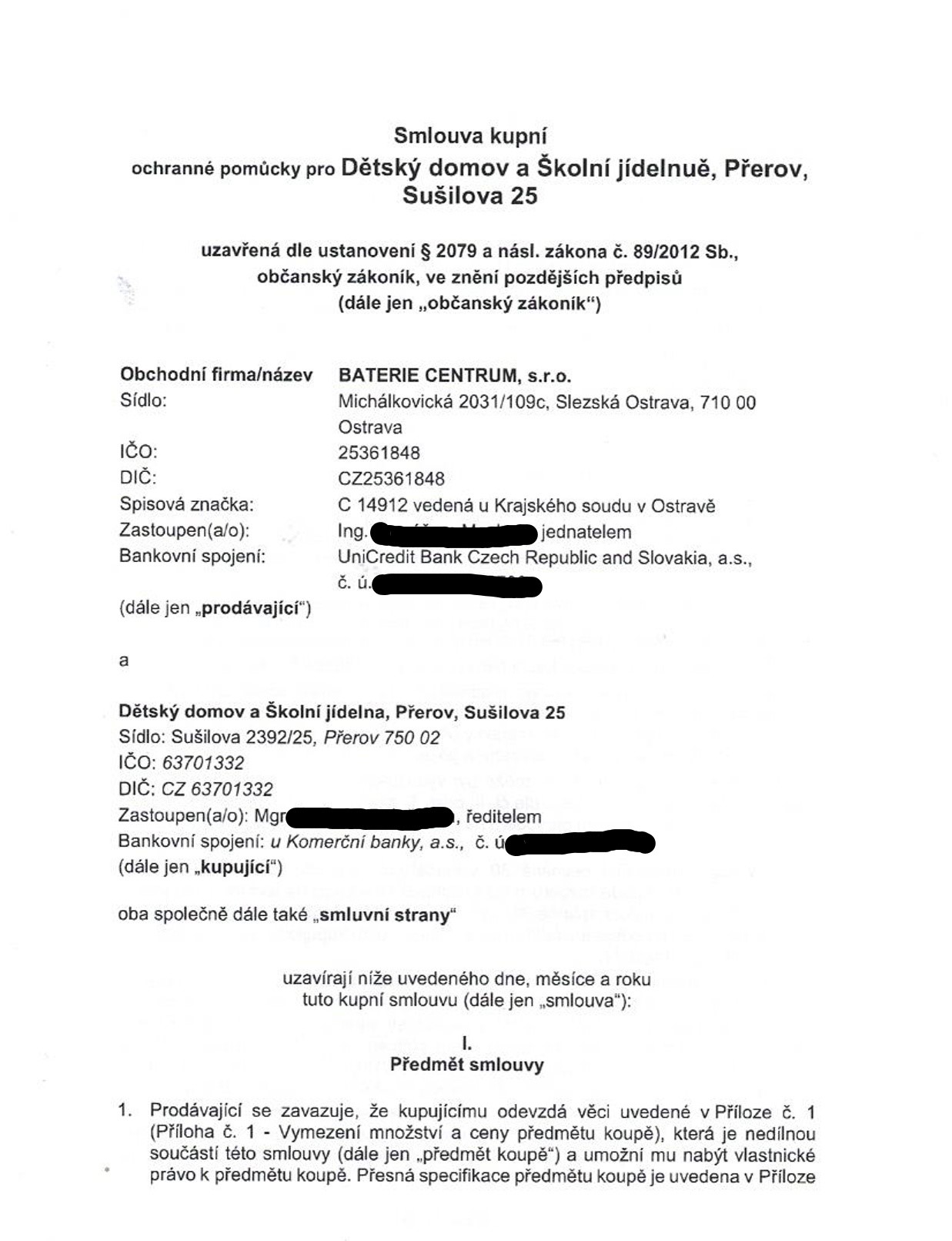 č. 2 (Příloha č. 2 - Specifikace předmětu koupě), která je nedílnou součástí této smlouvy.Předmět koupě musí být k okamžiku odevzdání	kupujícímu	nový (v originálním obalu výrobce), dříve nepoužívaný a v množství stanoveném v Příloze č.	1 této smlouvy.Bezpečnostní listy k chemickým látkám a směsím, které je prodávající povinen mít k dispozici dle nařízení Komise EU č. 2015/830 ze dne 28. 5. 2015, kterým se mění nařízení Evropského parlamentu a Rady č. 1907/2006 o registraci, hodnocení, povolování a omezování chemických látek, jsou nedílnou součástí dodávkypředmětu koupě a prodávající je povinen je doložit kupujícímu při odevzdání přemětu koupě.Kupující se zavazuje předmět koupě od prodávajícího převzít a zaplatit za něj kupní cenu dle či. II. této smlouvy.LAKupní cena a platební podmínkyKupní cena je stanovena na základě výsledku zadávacího řízení prováděného prostřednictvím dynamického nákupního systému dle ust. $141 zákona č. 134/2016 Sb., o zadávání veřejných zakázek, ve znění pozdějších předpisů a činí:	Kupní cena bez DPH	'801,50Kč,	(slovy:osmsetjednakorunpadesáthaléřů)	DPH	168,32Kč,	(slovy:stošedesátosmkurontřicetdvahaléřů).Kupní cena celkem vč. DPH 969,82Kč, (slovy: :devětsetšedesátdevětkorunosmdesátdvahaléřů). Rozpis jednolivých položek kupní ceny je uveden v Příloze č. 1 této smlouvy.Součástí kupní ceny je i doprava předmětu koupě do místa odevzdání a převzetí předmětu koupě. Předmět koupě bude zabalen způsobem obvyklým pro předmět koupě s přihlédnutím k místu dodávky předmětu koupě a způsobu přepravy tak, aby bylo zajištěno uchování, ochrana a jakost předmětu koupě.Kupní cena dle či. II. odst. 1. může být vyfakturována, až po dodání a převzetí předmětu koupě. Kupní cenu dle či. II. odst. 1. zaplatí kupující na základě faktury prodávajícího bankovním převodem na účet prodávajícího, uvedený v záhlaví tétosmlouvy.Splatnost faktury činí nejméně 30 kalendářních dnů ode dne jejího doručení kupujícímu. V případě rozporu mezi splatností uvedenou na faktuře a vyplývajícíze smlouvy, je faktura splatná 30. den ode dne jejího doručení kupujícímu. Dnem zaplaceníje den odepsání fakturované částky z účtu kupujícího ve prospěch účtu uvedeného na faktuře.Faktura prodávajícího musí obsahovat veškeré náležitosti daňového dokladu dle zákona č. 235/2004 Sb., o dani z přidané hodnoty, ve znění pozdějších předpisů (dále jen „zákon o DPH") a náležitosti stanovené v $ 435 občanského zákoníku. V případě, že prodávající není plátcem DPH, musí faktura splňovat náležitosti účetního dokladu dle zákona č. 563/1991 Sb., o účetnictví, ve znění pozdějších předpisů, a náležitosti stanovené v $ 435 občanského zákoníku.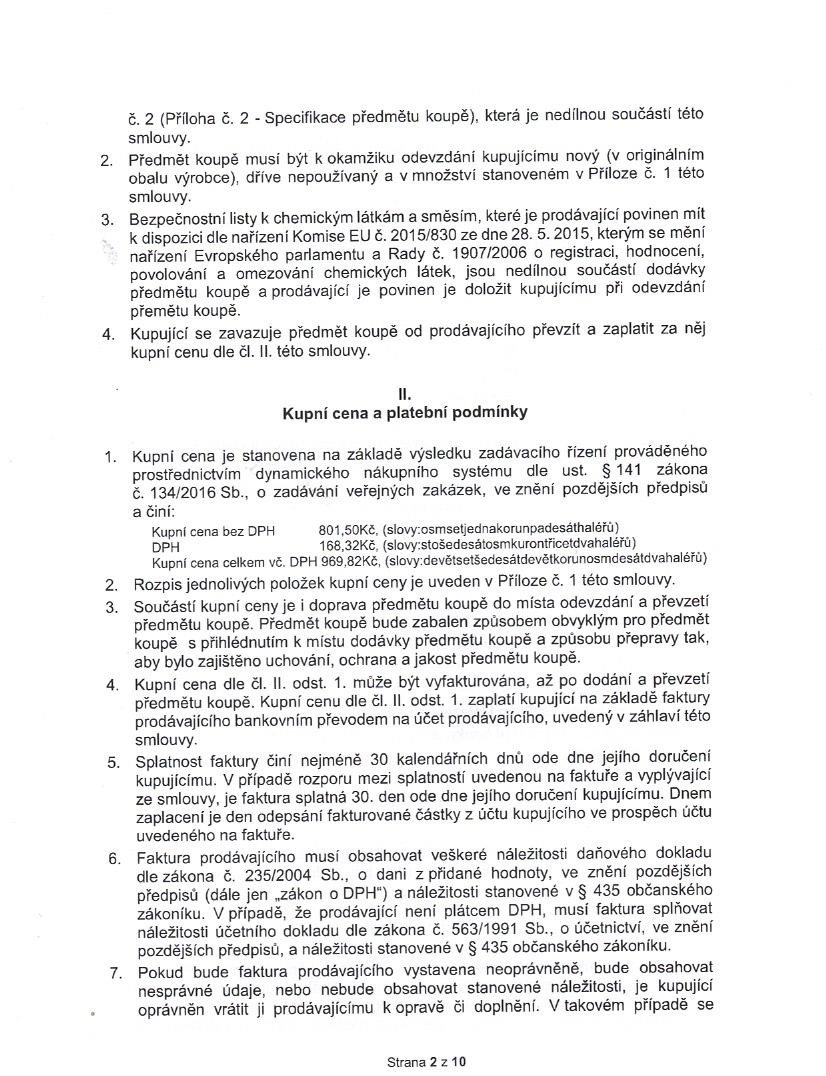 Pokud bude faktura prodávajícího vystavena neoprávněně, bude obsahovat nesprávné údaje, nebo nebude obsahovat stanovené náležitosti, je kupující oprávněn vrátit ji prodávajícímu k opravě či doplnění. V takovém případě seStrana 2210přeruší plynutí doby splatnosti a nová doba splatnosti začne běžet vždy až dnemdoručení opravené nebo oprávněně vystavené faktury kupujícímu.Kupující jako příjemce zdanitelného plnění (s výjimkou režimu přenesení daně) si vyhrazuje právo uplatnit institut zvláštního způsobu zajištění daně z přidané hodnoty ve smyslu $ 109a zákona o DPH, v platném znění, pokud prodávající jako poskytovatel zdanitelného plnění bude požadovat úhradu za zdanitelné plněnína bankovní účet, který nebude nejpozději ke dni splatnosti příslušné faktury správcem daně v příslušném registru plátců daně (tj. způsobem	(stup). Obdobný postup je	příjemce zdanitelného plněníoprávněn uplatnit i v případě, že v okamžiku uskutečnění zdanitelného plnění bude o poskytovateli zdanitelného plnění zveřejněna v příslušném registru plátců daně skutečnost, že je nespolehlivým plátcem nebo v případě naplnění dalších kritérií uvedených v 8 109 odst. 1 a 2 zákona o DPH.V případě, že nastanou okolnosti umožňující příjemci zdanitelného plnění uplatnit zvláštní způsob zajištění daně podle $ 109a zákona o DPH, v platném znění, bude příjemce zdanitelného plnění o této skutečnosti poskytovatele zdanitelného plnění informovat. Při použití zvláštního způsobu zajištění daně bude příslušná výše DPH zaplacena na účet poskytovatele zdanitelného plnění vedený ujeho místněpříslušného správce daně, a to dle data uskutečnění zdanitelného plnění.10. V případě, že příjemce zdanitelného plnění institut zvláštního způsobu zajištění daně z přidané hodnoty ve shodě s tímto ujednáním uplatní, a zaplatí částku odpovídající výši daně zpřídané hodnoty uvedené na daňovém dokladu vystaveném poskytovatelem zdanitelného plnění: na účet poskytovatele zdanitelného plnění vedený ujeho místně příslušného správce daně, bude tato úhrada považována za splnění části závazku příjemce zdanitelného plnění odpovídajícího příslušné výši DPH sjednané jako součást sjednané ceny za zdanitelné plnění. Nárok poskytovatele zdanitelného plnění na úhradu DPH tímto zaniká.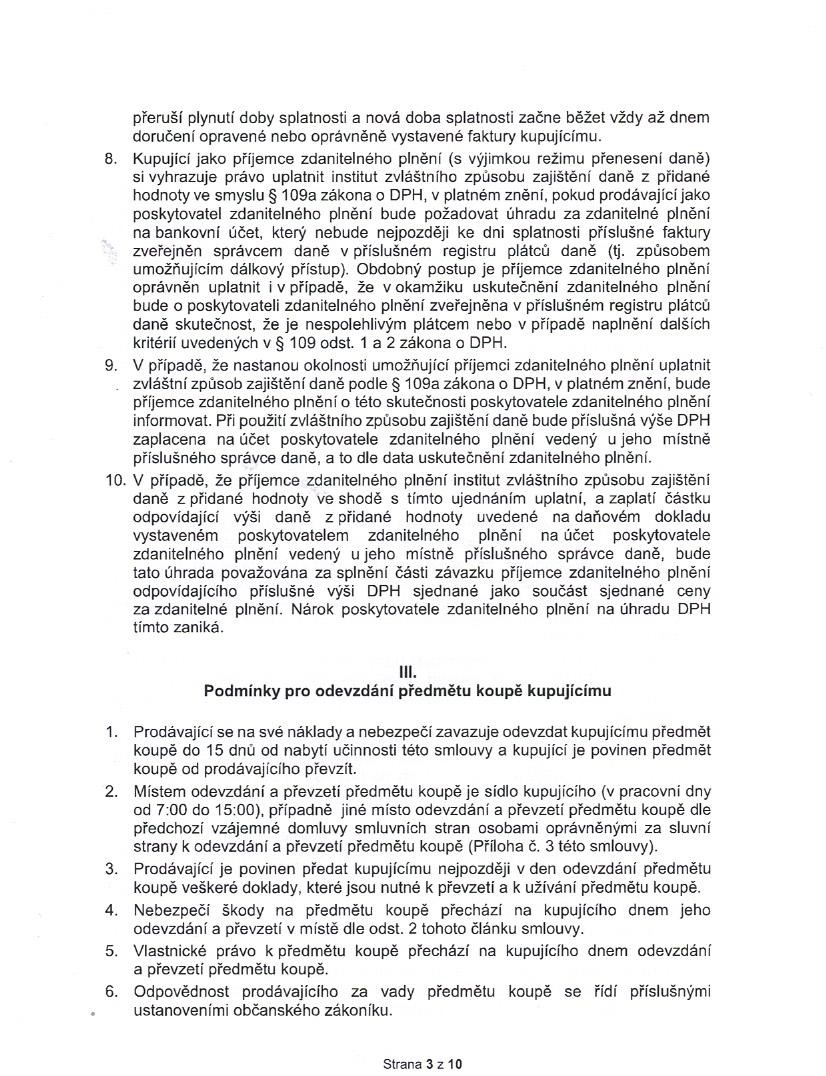 LLM	Podmínky pro odevzdát	ředmětu koupě kupiProdávající se na své náklady a nebezpečí zavazuje odevzdat kupujícímu předmět koupě do 15 dnů od nabytí učinnosti této smlouvy a kupující je povinen předmět koupě od prodávajícího převzít.Místem odevzdání a převzetí předmětu koupě je sídlo kupujícího (v pracovní dny od 7:00 do 15:00), případně: jiné místo odevzdání a převzetí předmětu koupě dle předchozí vzájemné domluvy smluvních stran osobami oprávněnými za sluvnístrany k odevzdání a převzetí předmětu koupě (Příloha č. 3 této smlouvy). Prodávající je povinen předat kupujícímu nejpozději v den odevzdání předmětu koupě veškeré doklady, které jsou nutné k převzetí a k užívání předmětu koupě.Nebezpečí škody na předmětu koupě přechází na kupujícího dnem jeho odevzdání a převzetí v místě dle odst. 2 tohoto článku smlouvy.Vlastnické právo k předmětu koupě přechází na kupujícího dnem odevzdání a převzetí předmětu koupě.Odpovědnost prodávajícího za vady předmětu koupě se řídí příslušnými ustanoveními občanského zákoníku,Strana 3210AZáruční podmínkyProdávající poskytuje kupujícímu na předmět koupě smluvní záruku ve stejné délce, jaká je poskytována výrobcem předmětu koupě, minimálně však 6 měsíců. Záruční doba začíná běžet dnem odevzdání a převzetí předmětu koupě dle či. III. této smlouvy.Je-li u předmětu koupě výrobcem stanovena doba skladovatelnosti, použitelnosti či expirace, musí tato doba v okamžiku předání předmětu koupě kupujícímu činit minimálně 6 měsíců.Předmět koupě musí být prostý všech faktických a právních vad a prodávající je povinen zajistit, aby dodáním a užíváním předmětu koupě nebyla porušena práva kupujícího nebo třetích osob. Předmět koupě má právní vadu, pokud k němu uplatňuje právo třetí osoba.Předmět koupě bude vadný, nebude-li:při převzetí kupujícím nebo kdykoli v průběhu záruční doby mít vlastnosti stanovené smlouvou, nebokdykoli v průběhu záruční doby mít vlastnosti sjednané smlouvou, nebopři převzetí kupujícím nebo kdykoli v průběhu záruční	doby prostý právních vad.Vadou předmětu koupě se mimo uvedené v čl. IV. odst. 4. této smlouvy rozumí i odchylka v parametrech s technickými normami a právními předpisy. Prodávající neodpovídá za vady vzniklé neodborným zásahem kupujícího, mechanickým poškozením nebo nepřípustným zásahem do vnitřní struktui dodaného předmětu koupě. Prodávající též neodpovídá za vady spočívající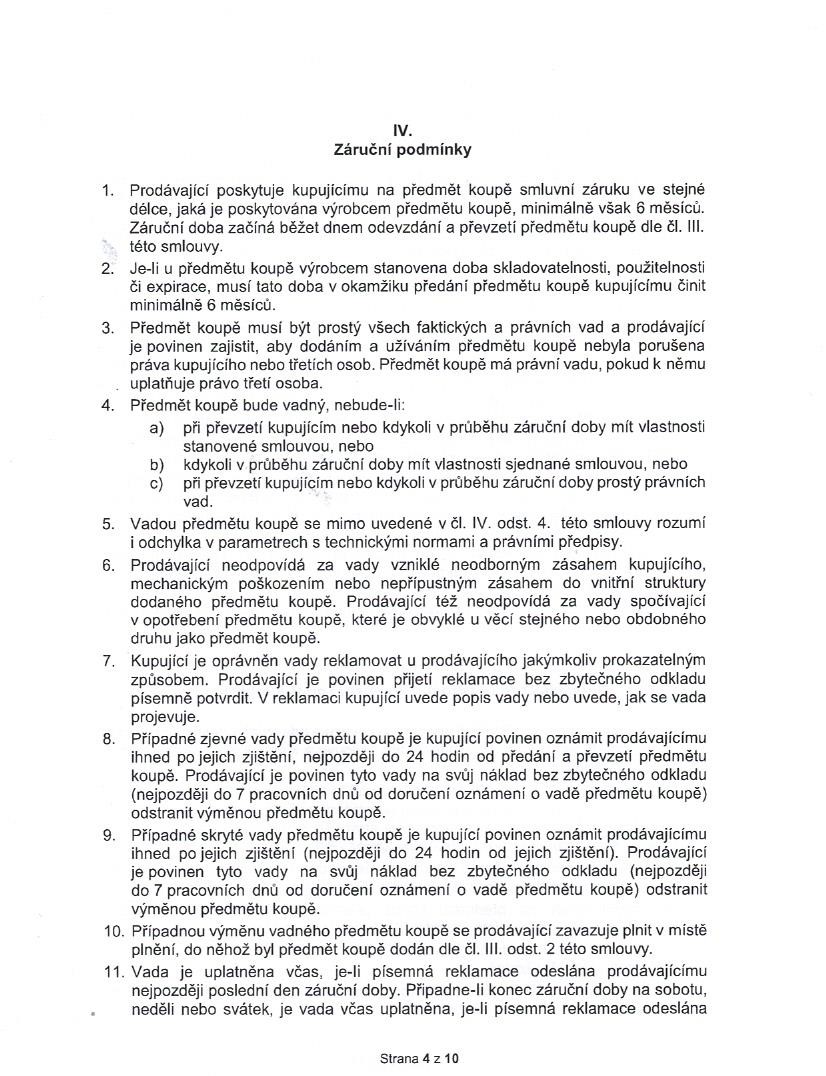 v opotřebení předmětu koupě, které je obvyklé u věcí stejného nebo obdobného druhu jako předmět koupě.Kupující je oprávněn vady reklamovat u prodávajícího jakýmkoliv prokazatelným způsobem. Prodávající je povinen přijetí reklamace bez zbytečného odkladu písemně potvrdit. V reklamaci kupující uvede popis vady nebo uvede, jak se vada projevuje.Případné zjevné vady předmětu koupě je kupující povinen oznámit prodávajícímu ihned po jejich zjištění, nejpozději do 24 hodin od předání a převzetí předmětukoupě. Prodávající je povinen tyto vady na svůj náklad bez zbytečného odkladu (nejpozději do 7 pracovních dnů od doručení oznámení o vadě předmětu koupě) odstranit výměnou předmětu koupě.Případné skryté vady předmětu koupě je kupující povinen oznámit prodávajícímu ihned po jejich zjištění (nejpozději do 24 hodin od jejich zjištění). Prodávajícíje povinen tyto vady na svůj náklad bez zbytečného odkladu (nejpozději do 7 pracovních dnů od doručení oznámení o vadě předmětu koupě) odstranit výměnou předmětu koupě.10. Případnou výměnu vadného předmětu koupě se prodávající zavazuje plnit v mistě plnění, do něhož byl předmět koupě dodán dle či. III. odst. 2 této smlouvy.11 Vada je uplatněna včas, je-li písemná reklamace odeslána prodávajícímu nejpozději poslední den záruční doby. Připadne-li konec záruční doby na sobotu, neděli nebo svátek, je vada včas uplatněna, je-li písemná reklamace odeslánaStrana 4 z 10prodávajícímu nejblíže následující pracovní den nebo je-li mu reklamace sdělena jakoukoli jinou formou nejblíže následující pracovní den.v.SankceZa prodlení prodávajícího s odevzdáním předmětu koupě dle či. III. této smlouvy se sjednává smluvní pokuta ve výši 1% z celkové kupní ceny (v Kč bez DPH), minimálně však ve výši 1000 Kč, atozakaždý i započatý den prodlenís dodávkou předmětu koupě.V případě prodlení kupujícího se zaplacením kupní ceny dle či. II. této smlouvy je prodávající oprávněn požadovat po kupujícím zaplacení úroku z prodlení ve výši dle platných a účinných právních předpisů.V případě prodlení prodávajícího s odstraněním vad dle či. IV. této smlouvy, má kupující nárok na smluvní pokutu ve výši 1 000 Kč, za každou vadu, s jejímž odstraňováním je prodávající v prodlení, a to za každý i započatý den prodlenís odstraněním vady.V případě, že poskytovatel plnění (prodávající) nepoužije na faktuře bankovní účet zveřejněný v registru plátců DPH definovaný touto smlouvou, je kupující oprávněnpožadovat zaplacení smluvní pokuty ve výši 3 000 Kč.V	případě,	že prodávající poruší	jinou povinnost stanovenou touto smlouvou, ai by pro její porušení byla stanovena zvláštní smluvní pokuta (např. povinnost dleči. I. odst. 3. smlouvy), má v takovém případě kupující právo na smluvní pokutu ve výši 1 000 Kč za každé porušení a každý jen započatý den prodlení.V případě prodlení prodávajícího s odevzdáním předmětu koupě dle či. III. této smlouvy delším než 15 dnů je kupující oprávněn od této smlouvy odstoupit.Odstoupením od smlouvy se tato smlouva od počátku ruší. Odstoupení od smlouvy musí být učiněno písemně a doručeno druhé smluvní straně, přičemž účinky odstoupení nastávají dnem doručení písemného oznámení.V případě odstoupení od smlouvy náleží kupujícímu smluvní pokuta sjednaná dle či. V. odst. 1 této smlouvy za období prodlení s dodáním předmětu koupě dle či. III. této smlouvy do dne doručení písemného odstoupení od smlouvy prodávajícímu.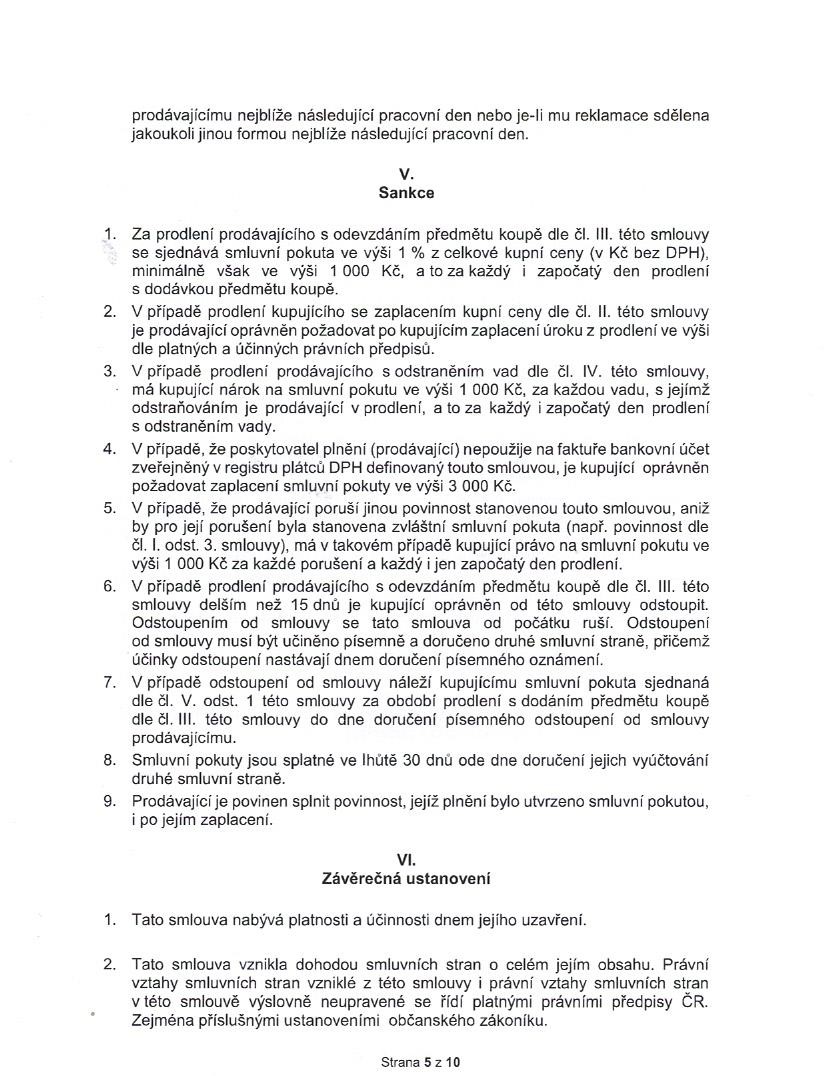 Smluvní pokuty jsou splatné ve lhůtě 30 dnů ode dne doručení jejich vyúčtování druhé smluvní straně.Prodávající je povinen splnit povinnost, jejíž plnění bylo utvrzeno smluvní pokutou, i po jejím zaplacení.MI.Závěrečná ustanoveníTato smlouva nabývá platnosti a účinnosti dnem jejího uzavření.Tato smlouva vznikla dohodou smluvních stran o celém jejím obsahu. Právní vztahy smluvních stran vzniklé z této smlouvy i právní vztahy smluvních stranvléto smlouvě výslovně neupravené se řídí platnými právními předpisy ČR. Zejména příslušnými ustanoveními občanského zákoníku.Strana 5210.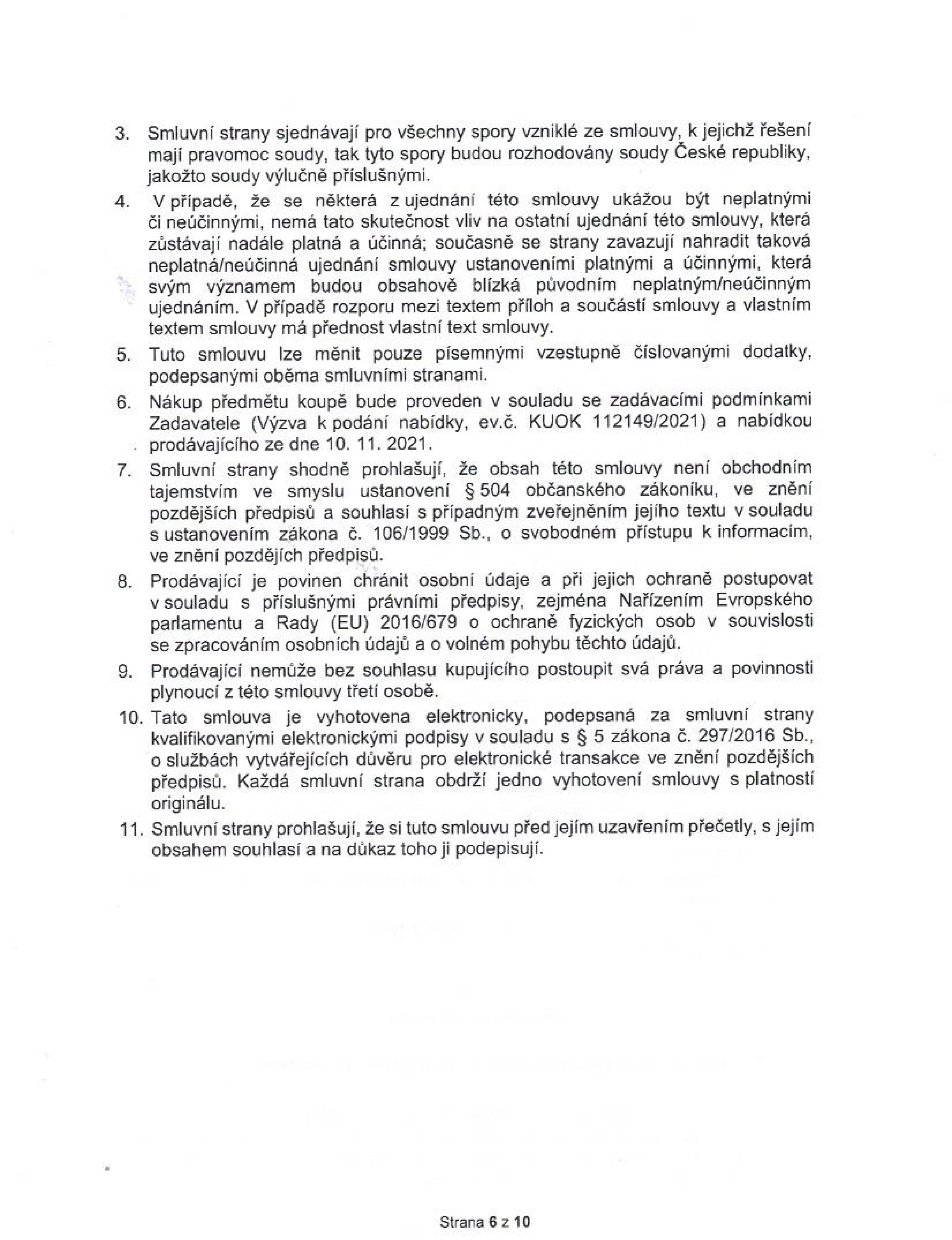 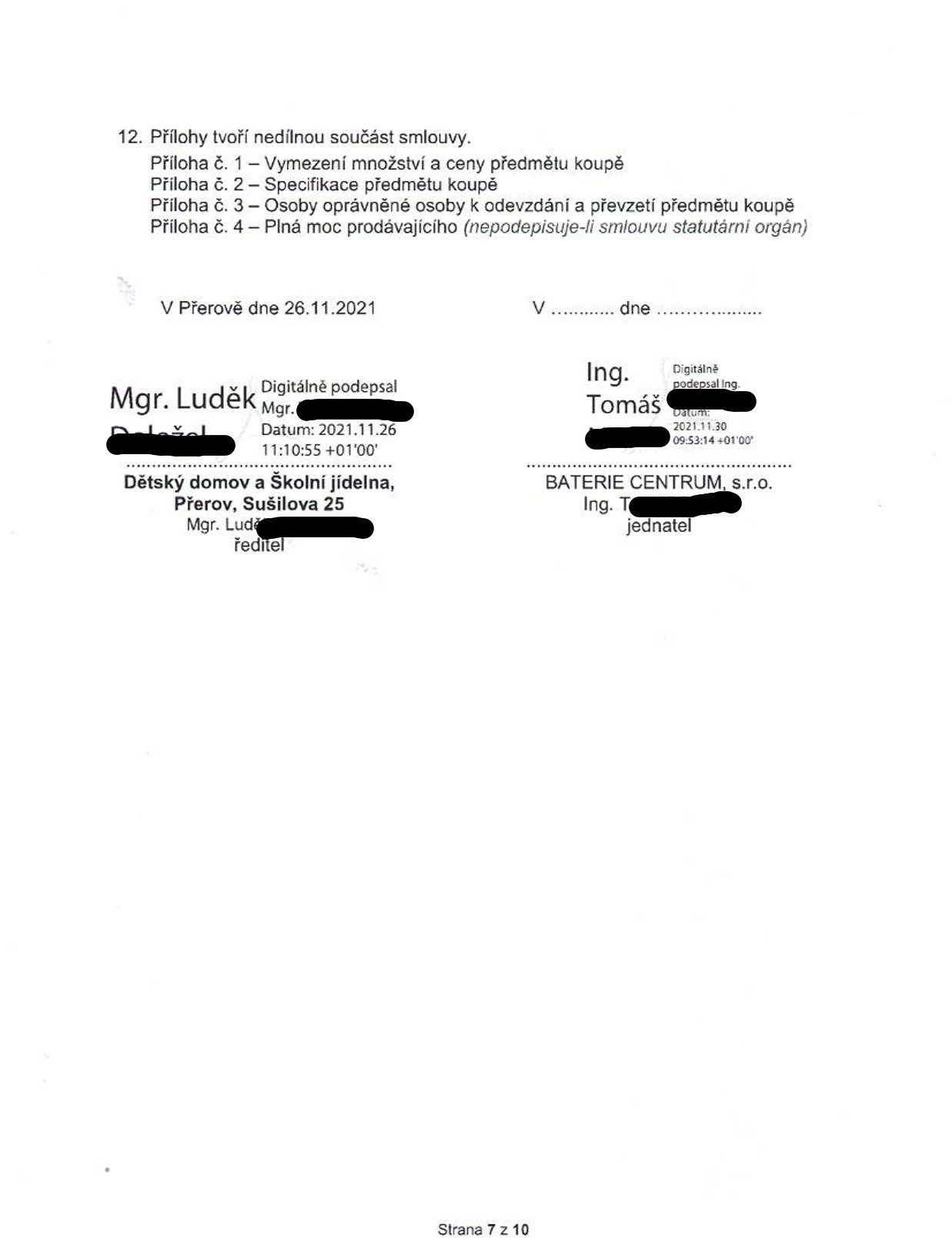 |eUoS(2w)Hdaz8'e96 HRE	z0'696eAOMIOO 29EUeOos'Log	(2w)Hdazog	05108PAOMIOO|	SH	TREE(9M)PZwewieo eu Hda	147	judny|9uie2A	eueo|	|	judnyS)	BZ (9)	m	eU62 Hdc	67Tzedjudny.dnowmetwpajd	Ň96/NiAuaD8	nIBuonkuaiASZOUWounOHNÁLjudny788(AuzojodnezojodIUOZOWÁA	ZdÁpiaazpu|— |uokAnOupal 8 |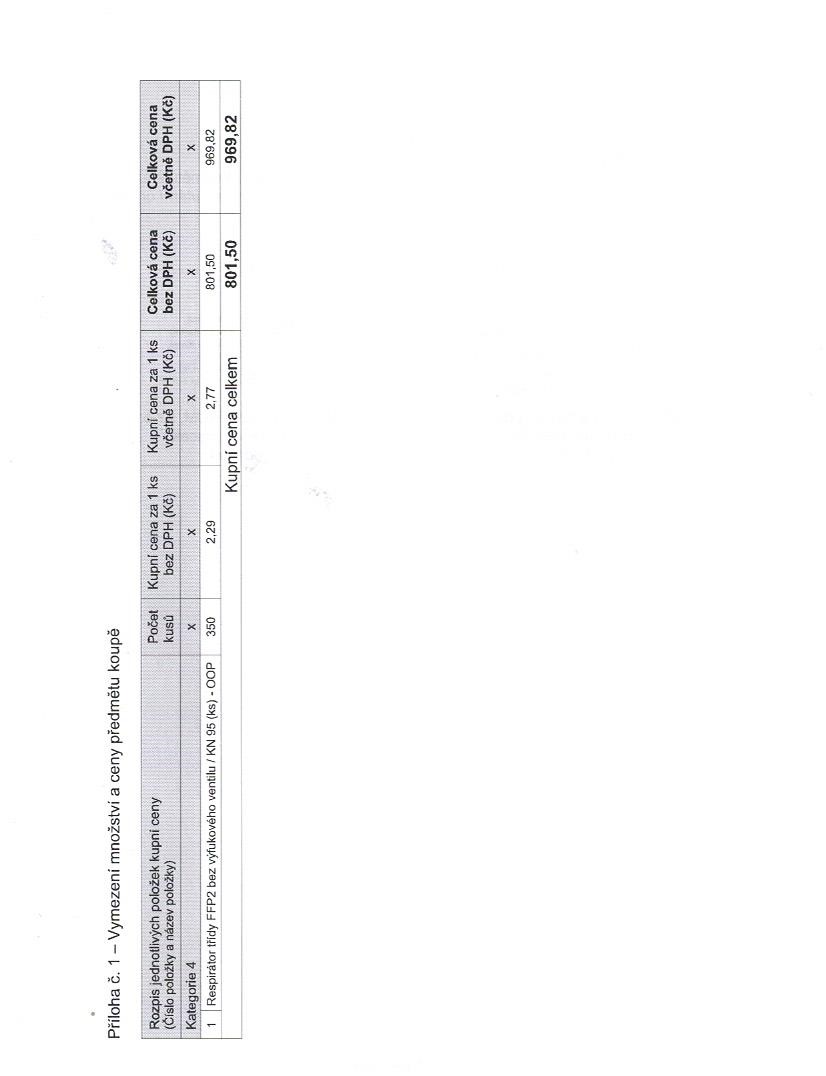 p"2	Axzojod	1otydsou st	apoBajeyLYD	A|ApznAuaregZdáS ON	ONV [0	oN	[m	ed	ONV	ONV	ONVNHaujejsousesnopng|1.Alojendse)ONV	ON	ONV	OY	oN	oV	MA	ONV	OY	ov	SOMA'HdO oz	DAZGAyjunupod 9MA	[(UOJENIÁSAISHK) ezOUpisdoANIOJENdSa)PUEJOU	(EPO56	niojendsa)ND	+	SY/ 67	uozIjEN	|WACO	EZWofNPEZOdÁ d0O	NIpUSA	NS	jepodHP	SzvAT0Z- OGBU NSS éUapaANOy(54)	ENO	APA	S19ASAY	PP	SHO)	(na)96	ÁPZATYÁM	Zd	"(IDSOHDA/ 289	Mznod	ApeyE	jJenoyesgoNM	PUEHOU	ÁUUE1420	alNIBUSA	PIIZTETERI	ÁUeu5o	k M	euso	KOATEN	'ejoUpOUyJOVENÍSO	SAGZEsOUpaŤ	muotiepeď	apng	Aednoy epHLL JEVOJEUU jugoso ea pzronum uo vUUAOd 9 BAOHIOUPSrÁlOJENÁSAUOUSAOHNIÁA 'BUSAOUEJS mewpejd	uSjegOHBÍ	|(1UAJegZ80	(RÁMLUGOGOIÁAZd	LI2JILABPEZ	noupigeu	MP)MPO sjem]	DOGOUÁM aoeyyioeds	ooegyoods|	ea,KPU	(Z0GZ	WasnySZ zmu—	Nf	g z	10gendsovy T	Z	E	5	OUPACPEZO	'xew	"DJPEÁVÁ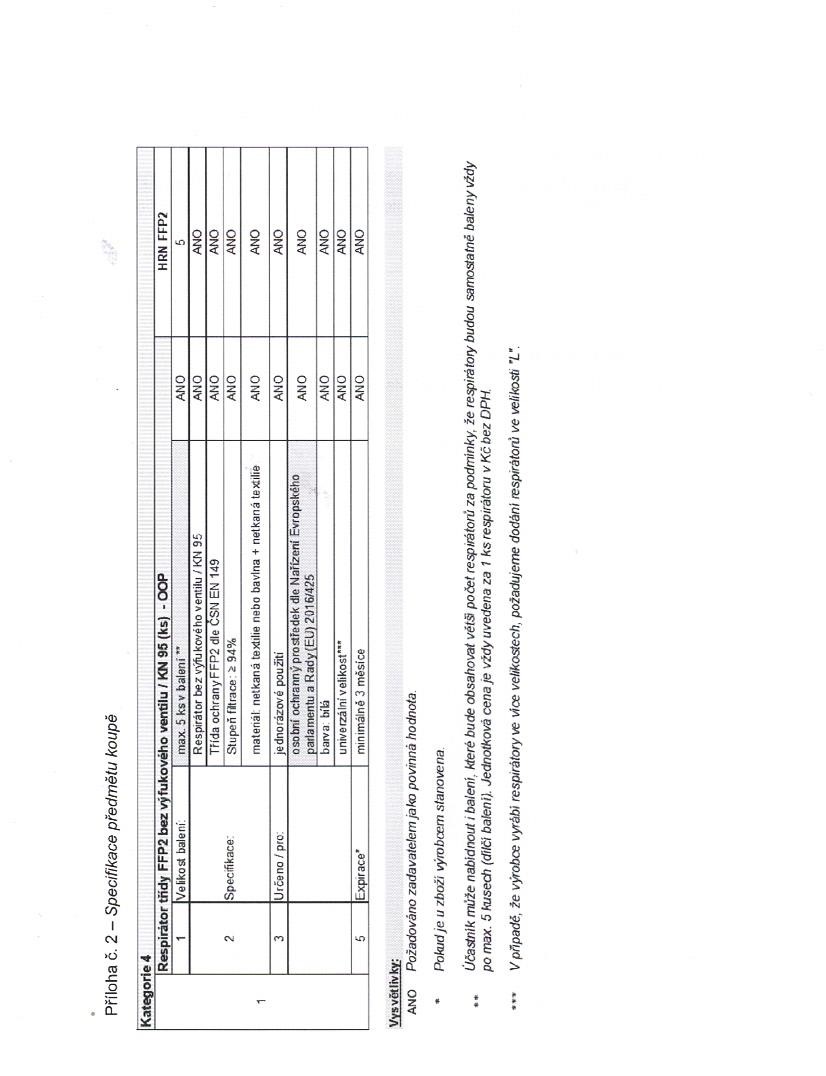 9	+	PDA	jsem	od	Aeo	suoBeieyí|	TRTKEKAONY	+	zne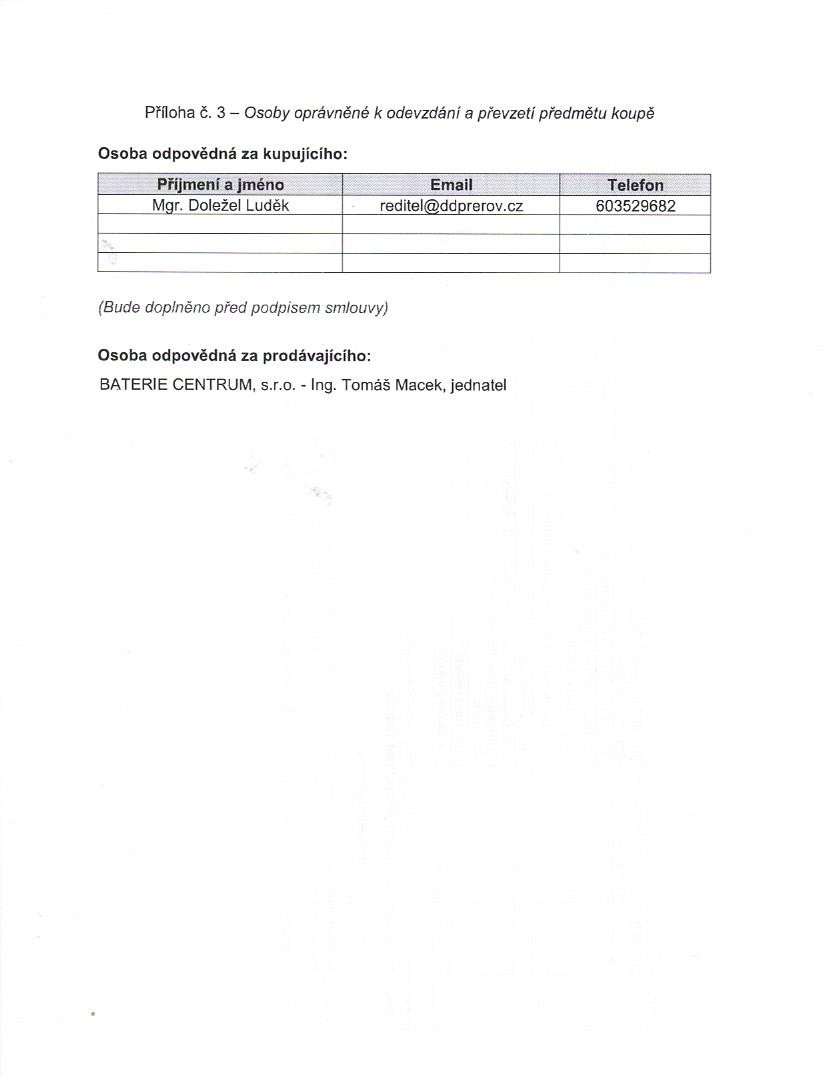 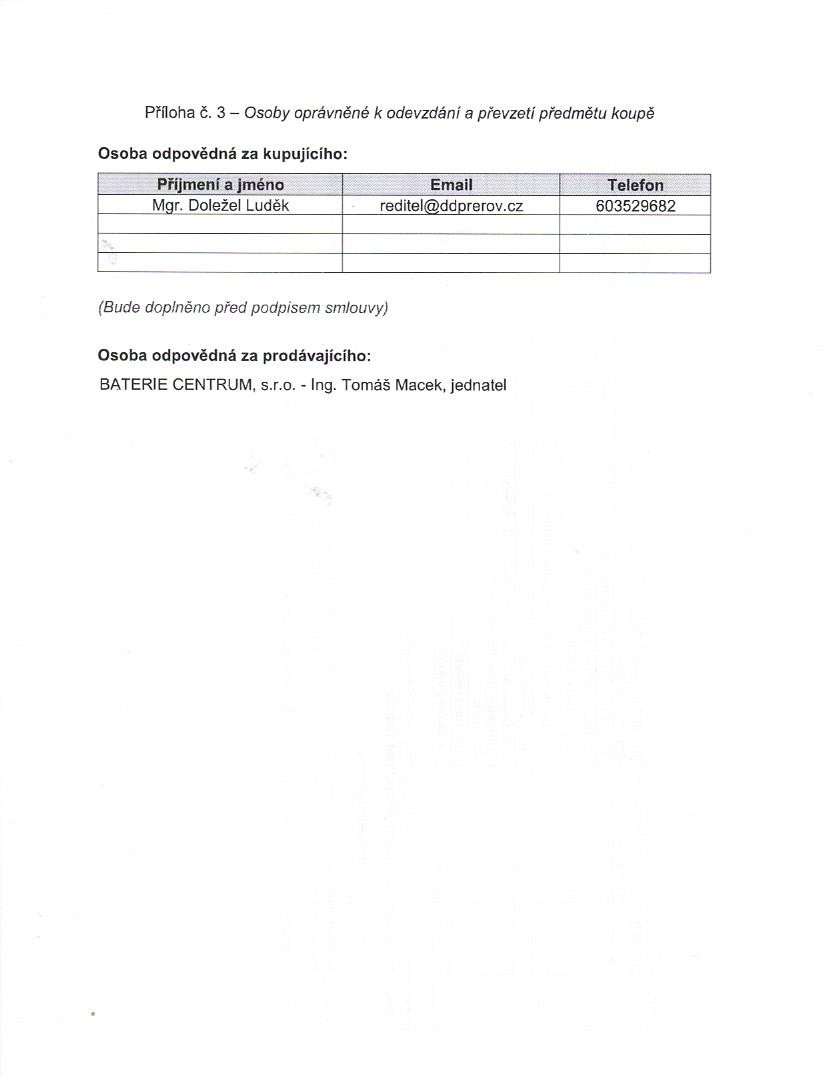 